Profil de formation et des prestations 
Procédure de qualification pour adultes selon l’art. 32 OFPr et 
l’art. 24 de l’ordonnance du 26 septembre 2011 sur la formation professionnelle initiale Employée de commerce/Employé de commerce CFC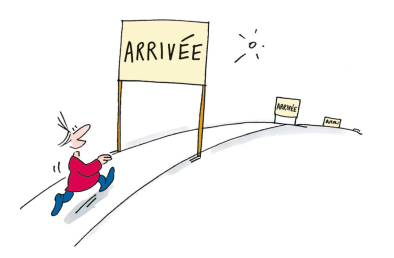 Le profil de formation et des prestations est axé de façon systématique sur les compétences professionnelles, méthodologiques, personnelles et sociales. Il forme une base pour l’examen final dans le domaine de qualification «Pratique professionnelle oral».L’extrait « Procédure de qualification des adultes, conformément à l’art. 32 OFPr » du dossier de formation et des prestations Employée/Employé de commerce « Services et administration » (ISBN 978-3-0355-0461-3, commande: www.hep-verlag.ch/efz) contient les informations les plus importantes sur les compétences professionnelles, méthodologiques, sociales et personnelles déterminantes pour les examens finaux « pratique professionnelle – oral » et « pratique professionnelle – écrit » Détaillez votre parcours professionnel (anciens employeurs et employeur actuel).Candidate/e: Nom / PrénomDate de naissance: MF Activités professionnelles Entreprise / Lieu / Site internet:de / à:Fonction / Tâche2. Compétences professionnelles2. Compétences professionnelles2. Compétences professionnelles2. Compétences professionnelles2. Compétences professionnellesEn complétant les 6 à 8 sections ci-après, veuillez tenir compte de l’ensemble des 18 objectifs évaluateurs obligatoires et des 4 objectifs évaluateurs optionnels sélectionnés et atteints. En complétant les 6 à 8 sections ci-après, veuillez tenir compte de l’ensemble des 18 objectifs évaluateurs obligatoires et des 4 objectifs évaluateurs optionnels sélectionnés et atteints. En complétant les 6 à 8 sections ci-après, veuillez tenir compte de l’ensemble des 18 objectifs évaluateurs obligatoires et des 4 objectifs évaluateurs optionnels sélectionnés et atteints. En complétant les 6 à 8 sections ci-après, veuillez tenir compte de l’ensemble des 18 objectifs évaluateurs obligatoires et des 4 objectifs évaluateurs optionnels sélectionnés et atteints. En complétant les 6 à 8 sections ci-après, veuillez tenir compte de l’ensemble des 18 objectifs évaluateurs obligatoires et des 4 objectifs évaluateurs optionnels sélectionnés et atteints. Gérer le matériel/les marchandises ou des prestations de serviceGérer le matériel/les marchandises ou des prestations de serviceGérer le matériel/les marchandises ou des prestations de serviceExpériences professionnellesExpériences professionnellesGérer le matériel/les marchandises ou des prestations de serviceGérer le matériel/les marchandises ou des prestations de serviceGérer le matériel/les marchandises ou des prestations de serviceNombre de moisAnnée(s) calendaire(s)1.1.1.1.Acquérir du matériel /des marchandises ainsi que des prestations de tiers (C5)obligatoire1.1.1.2.Stocker le matériel/les marchandises (C5)optionnel1.1.1.3.Livrer le matériel/les marchandises (C5)optionnelRéfléchissez à vos expériences commerciales et complétez les champs ci-après.Réfléchissez à vos expériences commerciales et complétez les champs ci-après.Réfléchissez à vos expériences commerciales et complétez les champs ci-après.Réfléchissez à vos expériences commerciales et complétez les champs ci-après.Réfléchissez à vos expériences commerciales et complétez les champs ci-après.Où? Entreprise/Service: Où? Entreprise/Service: Où? Entreprise/Service: Où? Entreprise/Service: Où? Entreprise/Service: Quoi: Tâches/Activités que j’ai exécutées afin d’atteindre les objectifs évaluateurs: Comment? Exemples/Processus de travail exécutés (décrire et éventuellement joindre des attestations):Conseiller les clientsConseiller les clientsConseiller les clientsExpériences professionnellesExpériences professionnellesConseiller les clientsConseiller les clientsConseiller les clientsNombre de moisAnnée(s) calendaire(s)1.1.2.1.Traiter les demandes des clients (C3)obligatoire1.1.2.2.Mener des entretiens client (C5)obligatoire1.1.2.3.Gérer les informations des clients (C4)obligatoireRéfléchissez à vos expériences commerciales et complétez les champs ci-après.Réfléchissez à vos expériences commerciales et complétez les champs ci-après.Réfléchissez à vos expériences commerciales et complétez les champs ci-après.Réfléchissez à vos expériences commerciales et complétez les champs ci-après.Réfléchissez à vos expériences commerciales et complétez les champs ci-après.Où? Entreprise/Service: Où? Entreprise/Service: Où? Entreprise/Service: Où? Entreprise/Service: Où? Entreprise/Service: Quoi: Tâches/Activités que j’ai exécutées afin d’atteindre ces objectifs évaluateurs: Comment? Exemples/Processus de travail exécutés (décrire et éventuellement joindre des attestations):S’occuper du traitement des commandesS’occuper du traitement des commandesS’occuper du traitement des commandesExpériences professionnellesExpériences professionnellesS’occuper du traitement des commandesS’occuper du traitement des commandesS’occuper du traitement des commandesNombre de moisAnnée(s) calendaire(s)1.1.3.1.Exécuter les commandes (C3)obligatoire1.1.3.2.Evaluer les résultats (C4)obligatoire1.1.3.3.Gérer les réclamations des clients (C4)obligatoireRéfléchissez à vos expériences commerciales et complétez les champs ci-après.Réfléchissez à vos expériences commerciales et complétez les champs ci-après.Réfléchissez à vos expériences commerciales et complétez les champs ci-après.Réfléchissez à vos expériences commerciales et complétez les champs ci-après.Réfléchissez à vos expériences commerciales et complétez les champs ci-après.Où? Entreprise/Service: Où? Entreprise/Service: Où? Entreprise/Service: Où? Entreprise/Service: Où? Entreprise/Service: Quoi: Tâches/Activités que j’ai exécutées afin d’atteindre ces objectifs évaluateurs:Comment? Exemples/Processus de travail exécutés (décrire et éventuellement joindre des attestations):Mettre en oeuvre des mesures de marketing et de relations publiquesMettre en oeuvre des mesures de marketing et de relations publiquesMettre en oeuvre des mesures de marketing et de relations publiquesExpériences professionnellesExpériences professionnellesMettre en oeuvre des mesures de marketing et de relations publiquesMettre en oeuvre des mesures de marketing et de relations publiquesMettre en oeuvre des mesures de marketing et de relations publiquesNombre de moisAnnée(s) calendaire(s)1.1.4.1.Décrire le marché (C2)optionnel1.1.4.2.Utiliser des instruments de marketing (C3)optionnel1.1.4.3.Evaluer des mesures de marketing (C4)optionnel1.1.4.4. Calculer les prix des produits et des services (C3)optionnelLorsque vous aurez choisi un objectif évaluateur optionnel dans cette compétence opérationnelle, réfléchissez à vos expériences commerciales et complétez les champs ci-après.Lorsque vous aurez choisi un objectif évaluateur optionnel dans cette compétence opérationnelle, réfléchissez à vos expériences commerciales et complétez les champs ci-après.Lorsque vous aurez choisi un objectif évaluateur optionnel dans cette compétence opérationnelle, réfléchissez à vos expériences commerciales et complétez les champs ci-après.Lorsque vous aurez choisi un objectif évaluateur optionnel dans cette compétence opérationnelle, réfléchissez à vos expériences commerciales et complétez les champs ci-après.Lorsque vous aurez choisi un objectif évaluateur optionnel dans cette compétence opérationnelle, réfléchissez à vos expériences commerciales et complétez les champs ci-après.Où? Entreprise/Service: Où? Entreprise/Service: Où? Entreprise/Service: Où? Entreprise/Service: Où? Entreprise/Service: Quoi: Tâches/Activités que j’ai exécutées afin d’atteindre ces objectifs évaluateurs:Comment? Exemples/Processus de travail exécutés (décrire et éventuellement joindre des attestations):Exécuter des tâches relatives à l’administration du personnelExécuter des tâches relatives à l’administration du personnelExécuter des tâches relatives à l’administration du personnelExpériences professionnellesExpériences professionnellesExécuter des tâches relatives à l’administration du personnelExécuter des tâches relatives à l’administration du personnelExécuter des tâches relatives à l’administration du personnelNombre de moisAnnée(s) calendaire(s)1.1.5.1.Préparer les formalités d’engagement et de départ du personnel (C3)optionnel1.1.5.2.Traiter les données de l’administration du personnel (C3)optionnelLorsque vous aurez choisi un objectif évaluateur optionnel dans cette compétence opérationnelle, réfléchissez à vos expériences commerciales et complétez les champs ci-après.Lorsque vous aurez choisi un objectif évaluateur optionnel dans cette compétence opérationnelle, réfléchissez à vos expériences commerciales et complétez les champs ci-après.Lorsque vous aurez choisi un objectif évaluateur optionnel dans cette compétence opérationnelle, réfléchissez à vos expériences commerciales et complétez les champs ci-après.Lorsque vous aurez choisi un objectif évaluateur optionnel dans cette compétence opérationnelle, réfléchissez à vos expériences commerciales et complétez les champs ci-après.Lorsque vous aurez choisi un objectif évaluateur optionnel dans cette compétence opérationnelle, réfléchissez à vos expériences commerciales et complétez les champs ci-après.Où? Entreprise/Service: Où? Entreprise/Service: Où? Entreprise/Service: Où? Entreprise/Service: Où? Entreprise/Service: Quoi: Tâches/Activités que j’ai exécutées afin d’atteindre ces objectifs évaluateurs:Comment? Exemples/Processus de travail exécutés (décrire et éventuellement joindre des attestations):Exécuter des processus financiersExécuter des processus financiersExécuter des processus financiersExpériences professionnellesExpériences professionnellesExécuter des processus financiersExécuter des processus financiersExécuter des processus financiersNombre de moisAnnée(s) calendaire(s)1.1.6.1.Traiter les factures entrantes et sortantes (C4)obligatoire1.1.6.2.Gérer la caisse (C4)optionnel1.1.6.3.Participer à la clôture des comptes (C3)optionnelRéfléchissez à vos expériences commerciales et complétez les champs ci-après.Réfléchissez à vos expériences commerciales et complétez les champs ci-après.Réfléchissez à vos expériences commerciales et complétez les champs ci-après.Réfléchissez à vos expériences commerciales et complétez les champs ci-après.Réfléchissez à vos expériences commerciales et complétez les champs ci-après.Où? Entreprise/Service: Où? Entreprise/Service: Où? Entreprise/Service: Où? Entreprise/Service: Où? Entreprise/Service: Quoi: Tâches/Activités que j’ai exécutées afin d’atteindre ces objectifs évaluateurs:Comment? Exemples/Processus de travail exécutés (décrire et éventuellement joindre des attestations):Exécuter des tâches administratives et organisationnellesExécuter des tâches administratives et organisationnellesExécuter des tâches administratives et organisationnellesExpériences professionnellesExpériences professionnellesExécuter des tâches administratives et organisationnellesExécuter des tâches administratives et organisationnellesExécuter des tâches administratives et organisationnellesNombre de moisAnnée(s) calendaire(s)1.1.7.1.Traiter des documents (C5)obligatoire1.1.7.2.Administrer les données et les documents (C3)obligatoire1.1.7.3.Organiser des séances et des manifestations (C5)obligatoire1.1.7.4.S’occuper du courrier et des colis (C3)obligatoire1.1.7.5.Utiliser des instruments communication interne (C3)obligatoire1.1.7.6.Acquérir et gérer le matériel et les équipements de bureau (C3)obligatoireRéfléchissez à vos expériences commerciales et complétez les champs ci-après.Réfléchissez à vos expériences commerciales et complétez les champs ci-après.Réfléchissez à vos expériences commerciales et complétez les champs ci-après.Réfléchissez à vos expériences commerciales et complétez les champs ci-après.Réfléchissez à vos expériences commerciales et complétez les champs ci-après.Où? Entreprise/Service: Où? Entreprise/Service: Où? Entreprise/Service: Où? Entreprise/Service: Où? Entreprise/Service: Quoi: Tâches/Activités que j’ai exécutées afin d’atteindre ces objectifs évaluateurs:Comment? Exemples/Processus de travail exécutés (décrire et éventuellement joindre des attestations):Appliquer les connaissances acquises sur sa branche et son entrepriseAppliquer les connaissances acquises sur sa branche et son entrepriseAppliquer les connaissances acquises sur sa branche et son entrepriseExpériences professionnellesExpériences professionnellesAppliquer les connaissances acquises sur sa branche et son entrepriseAppliquer les connaissances acquises sur sa branche et son entrepriseAppliquer les connaissances acquises sur sa branche et son entrepriseNombre de moisAnnée(s) calendaire(s)1.1.8.1.Utiliser ses connaissances des produits et des services (C3)obligatoire1.1.8.2.Expliquer les produits et les services de la concurrence (C2)obligatoire1.1.8.3.Utiliser ses connaissances de l’entreprise (C2)obligatoire1.1.8.4.Avoir recours aux connaissances de la branche (C2)obligatoireRéfléchissez à vos expériences commerciales et complétez les champs ci-après.Réfléchissez à vos expériences commerciales et complétez les champs ci-après.Réfléchissez à vos expériences commerciales et complétez les champs ci-après.Réfléchissez à vos expériences commerciales et complétez les champs ci-après.Réfléchissez à vos expériences commerciales et complétez les champs ci-après.Où? Entreprise/Service: Où? Entreprise/Service: Où? Entreprise/Service: Où? Entreprise/Service: Où? Entreprise/Service: Quoi: Tâches/Activités que j’ai exécutées afin d’atteindre ces objectifs évaluateurs:Comment? Exemples/Processus de travail exécutés (décrire et éventuellement joindre des attestations):3. Compétences interdisciplinaires 3. Compétences interdisciplinaires 3. Compétences interdisciplinaires 3. Compétences interdisciplinaires 3. Compétences interdisciplinaires 3. Compétences interdisciplinaires 3. Compétences interdisciplinaires 3. Compétences interdisciplinaires 3. Compétences interdisciplinaires Compétences méthodologiquesCompétences méthodologiquesEvaluation des compétencesEvaluation des compétencesEvaluation des compétencesEvaluation des compétencesEvaluation des compétencesEvaluation des compétencesEvaluation des compétencesCompétences méthodologiquesCompétences méthodologiques25 %50 %50 %75 %75 %100 %100 %2.1Travail efficace et systématique2.2 Approche et action interdisciplinaires2.3Aptitude à la négociation et au conseil2.3Présentation efficaceCompétences sociales et personellesCompétences sociales et personellesEvaluation des compétencesEvaluation des compétencesEvaluation des compétencesEvaluation des compétencesEvaluation des compétencesEvaluation des compétencesEvaluation des compétencesCompétences sociales et personellesCompétences sociales et personelles25 %50 %50 %75 %75 %100 %100 %3.1Disposition à la performance3.2Capacité à communiquer3.3Aptitude au travail en équipe3.4Civilité3.5Aptitude à l’apprentissage3.6Conscience écologique4. Situations d’entretienVeuillez décrire précisément au moins trois situations de votre parcours professionnel au cours desquelles vous avez pu utiliser votre aptitude à communiquer. Par exemple: entretiens de vente ou de conseil typiques avec des clients internes ou externes. Dans chaque cas, veuillez tout d’abord décrire le contexte. Par exemple: dans l’entreprise xyz, lors de mon activité....,Justificatifs joints au présent dossier: Date: Signature candidat/e: